112 E. First Street | PO Box 973 | Fairmont, MN 56031  P> 507.238.9456 | F> 507.238.9457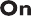 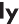 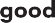 editor@fairmontphotopress.com Monday-Friday 8 a.m. to 5 p.m.The Photo Press will publish your event when your copy is submitted typed or printed neatly. We will not be responsible for errors or omissions on handwritten copy. If there are any questions, please call our office, 507.238.9456. Events are published free of charge and include engagements, birthdays, anniversaries, bridal/baby showers and fundraisers.WHO: 	WHAT: 	WHEN:   	WHERE:   	WHY:  	Name and phone number of person filling out this form in case more information is needed.Will we receive a photo?	for engagements, birthdays, anniversaries and fundraisers only. If you are sending a photographer’s print, please give the studio so we can give them a photo credit.You may pick up additional copies of the Photo Press and your photo (if submitted) at our office.